Fission and Fusion    Nuclear fusion is the reaction in which two or more nuclei combine together to form a new element with higher atomic number (more protons in the nucleus). The energy released in fusion is related to E = mc 2 (Einstein’s famous energy-mass equation). On earth, the most likely fusion reaction is Deuterium–Tritium reaction. Deuterium and Tritium are both isotopes of hydrogen.Nuclear fission is the splitting of a massive nucleus into photons in the form of gamma rays, free neutrons, and other subatomic particles.Fission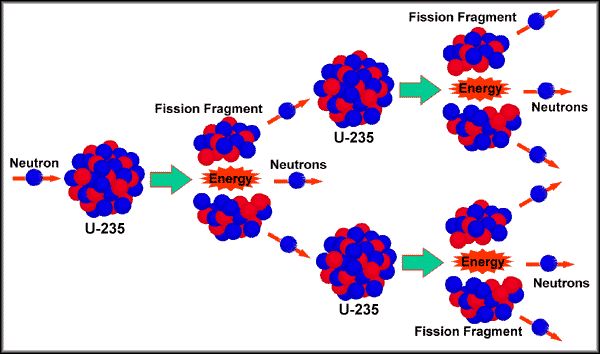 Both fission and fusion nuclear reactions are chain reactions. A nuclear chain reaction occurs when one nuclear reaction causes an average of one or more nuclear reactions, which happens very rapidly giving off a huge amount of energy.